      Topic – Childhood 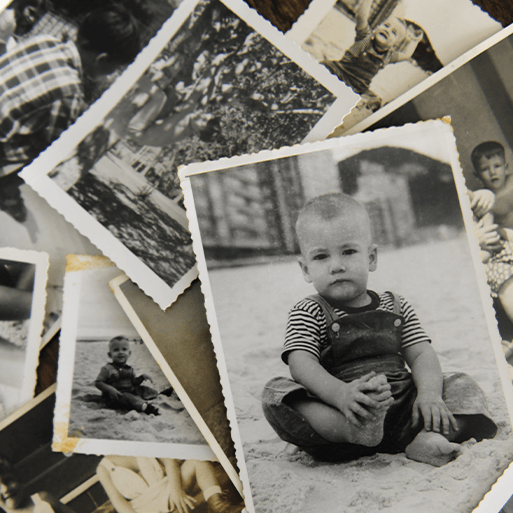 SubjectsWhat the children will be learningReadingLittle Wandle Reading groups will be starting this term with new groupsWritingAutobiographies; Non-chronological reports; RiddlesMathsPlace value and Addition and subtraction Religious EducationCreation – Who made the world? ScienceThe Human Body GeographySettlements; Changes over time. Physical and human features; Picture maps; Cardinal compass points; Equator and hemispheres; Continents; Oceans; Countries and capital cites of the UK; Protecting natural environments; FieldworkHistoryHistorical vocabulary; Historical artefacts; Timelines; Everyday life and childhood in the 1950s; Significant events – Queen's coronation; EnquiryComputingProgramming - Moving a RobotArt and DesignFunny Faces and Fabulous Features - Portraiture; CollageDesign and TechnologyFunny Faces and Fabulous Features - Stitching to join materials; EmbellishingPhysical EducationFootball and HandballRelationships and Health EducationStages of life; Changes & Get HeartsmartMusic Time to play– Exploring pulse and rhythmic patternsVocabularyVocabularyVocabularyEnglishMathsThemed Wordsbiographyauto-biographypast tensepresent tensesequencenon-chronologicalnon-fictionlayoutpunctuationriddledescription Place valuedigittensonesvaluenumeraladditionaddplussubtractionminus take awayequalsadult artefact family treebaby birthday teenagerchild toddlerchildhood weddingcoronation elderlyAn Inspirational and Ambitious Curriculum – Trips and ExperiencesAn Inspirational and Ambitious Curriculum – Trips and ExperiencesAn Inspirational and Ambitious Curriculum – Trips and ExperiencesFriday 22nd September – 2pm We would like to invite grandparents in to school for the afternoon so that the children can teach them somemodern day games and hopefully the grandparents can also teach them some games from their childhood. Friday 22nd September – 2pm We would like to invite grandparents in to school for the afternoon so that the children can teach them somemodern day games and hopefully the grandparents can also teach them some games from their childhood. Friday 22nd September – 2pm We would like to invite grandparents in to school for the afternoon so that the children can teach them somemodern day games and hopefully the grandparents can also teach them some games from their childhood. Key Dates for Term PE – will take place on a Wednesday morning (indoor) and Thursday afternoon (outdoor) so please make sure PE kits are in school for these days. Our after-school sports club will also run on a Tuesday – see separate information. Wednesday 13th September – 2.30pm – Meet the teachersFriday 22nd September – AM only – Forest school Friday 20th October – AM only – Forest School